   1 мая в Севастополе состоялась традиционная праздничная демонстрация трудовых коллективов города, посвящённая Международному дню солидарности всех трудящихся. Возглавлял  праздничное шествие Союз «Севастопольское объединение организаций Профсоюзов». Представители учителей, врачей, студенты наполнили площадь Нахимова яркими плакатами, разноцветными шарами и цветами. Звуки духового оркестра дополняли праздничную атмосферу.Праздник продолжился на Приморском бульваре, где состоялось награждение победителей городской Спартакиады 2018г.Правительство Севастополя вместе с Профсоюзом инициировало проведение Общегородской Спартакиады трудящихся, целью которой было  укрепление здоровья, корпоративной культуры, привлечение внимания работодателей к созданию условий в трудовых коллективах для занятий физкультурой и спортом.В футболе, волейболе, плавании, теннисе соревновалось 20 команд, среди которых работники 9 департаментов и управлений, трудовые коллективы государственных и частных предприятий.Команда Севастопольской городской организации Профсоюза образования набрала 4 400 очков и заняла I-е место по итогам командных соревнований. Председатель Татьяна Козлова в приветственном слове отметила, что таких высоких результатов удалось добиться во многом благодаря проводимой на протяжении 10 лет Спартакиаде среди работников образования между районами города .Севастопольский Профсоюз образования наградил победителей экскурсионной поездкой. 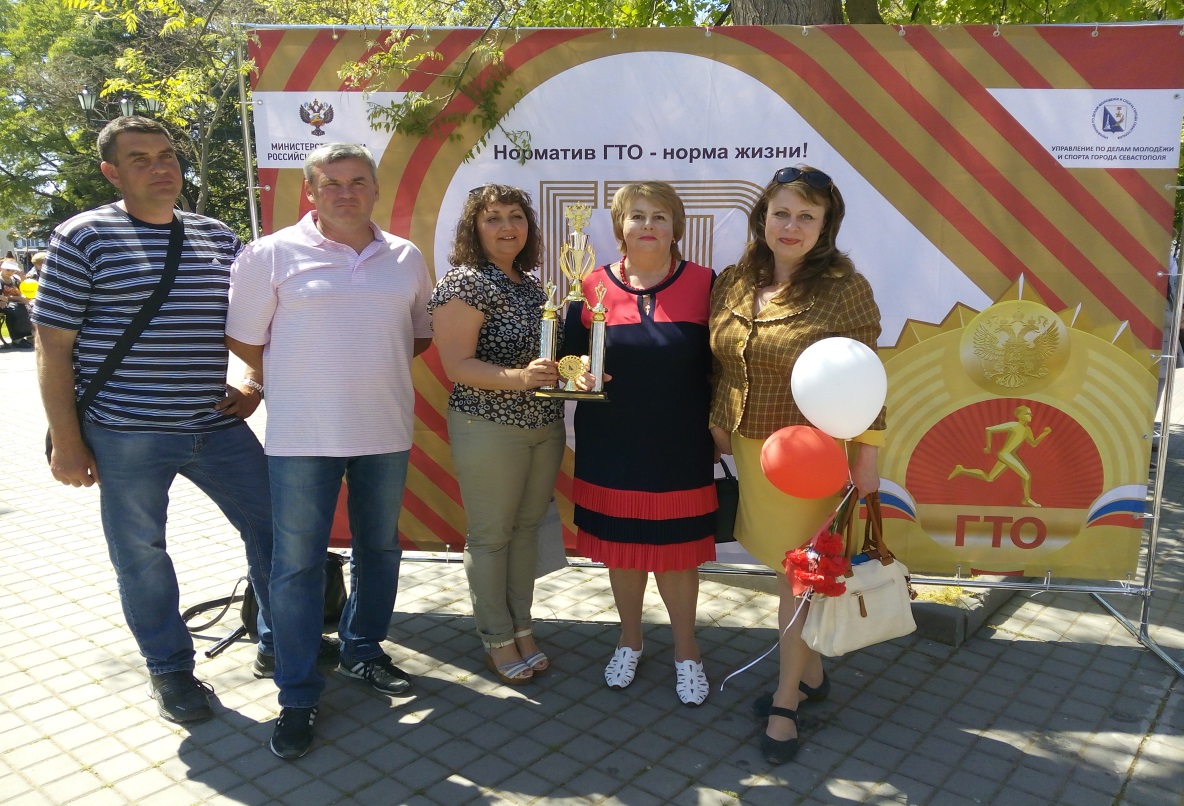 